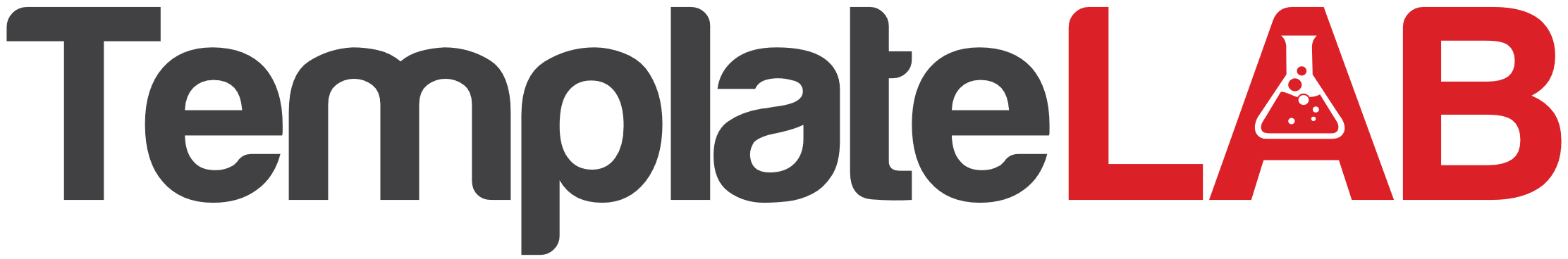 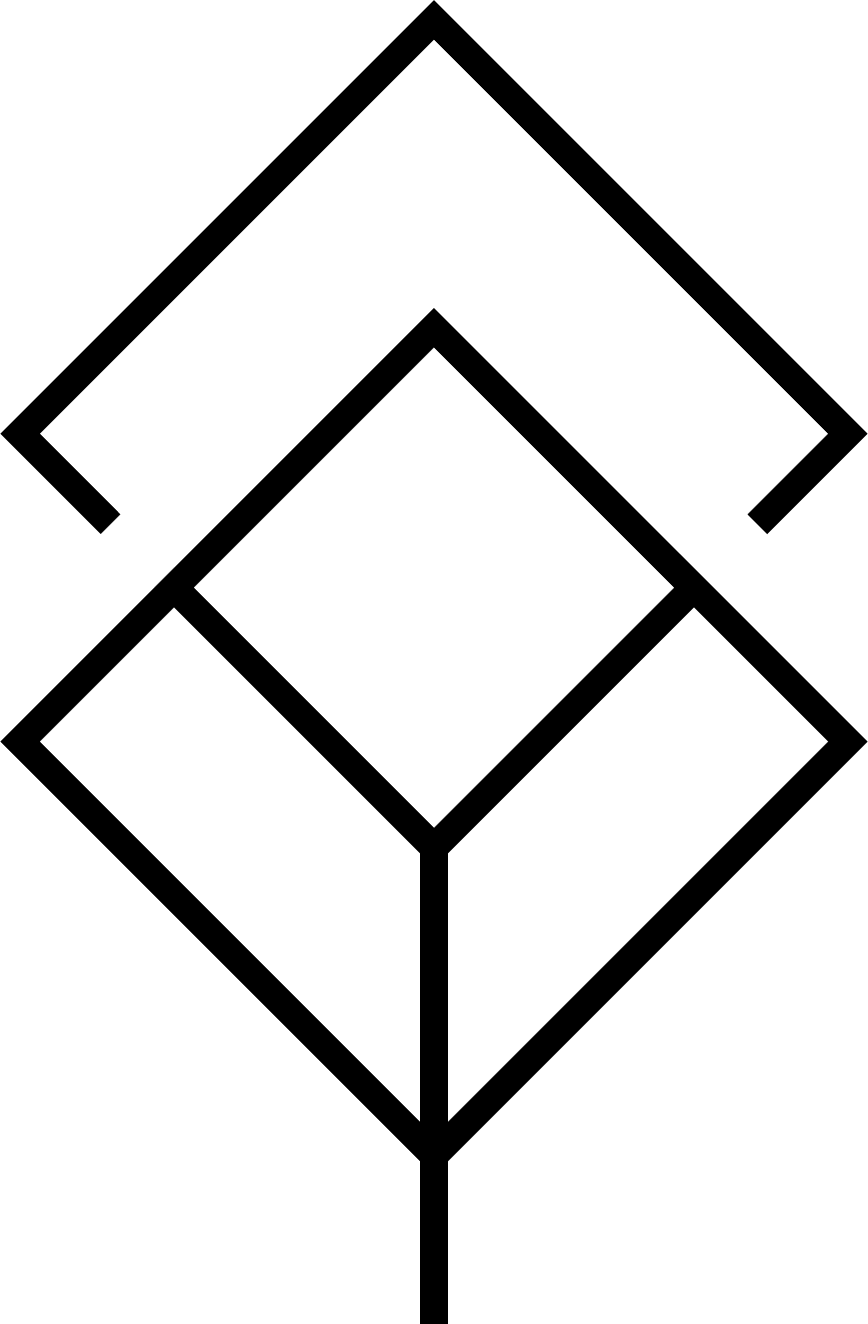 NoEmployee nameTheir positionTheir emergency contactTheir emergency contactTheir emergency contactNoEmployee nameTheir positionNameRelationshipPhone number12345678910